УТВЕРЖДАЮ Директор_______ О.А. Андриевская«08»_января 2024г.План внеурочных мероприятий на 3 четверть 2023/2024 уч. год09-1315-2022-2729-0329-03январь09.01 - Инструктаж «Снегопады, сильные морозы. Первая помощь при обморожениях», «Здоровье и безопасность в зимнее время» для 1-11 кл (отв. кл. рук)11.01 – Уроки профориентации (отв. кл рук)13.01 – Краевые выходные (отв. кл рук, по графику)январь09.01 - Инструктаж «Снегопады, сильные морозы. Первая помощь при обморожениях», «Здоровье и безопасность в зимнее время» для 1-11 кл (отв. кл. рук)11.01 – Уроки профориентации (отв. кл рук)13.01 – Краевые выходные (отв. кл рук, по графику)15.01 – Линейка. ЕКЧ «Разговоры о важном»16.01 – Кл. часы посвященные году семьи (отв. кл. рук.)18.01 – Уроки профориентации (отв. кл рук)17.01 – День детских изобретений (отв. библ. Кобцева Е.Т.)20.01 - Краевые выходные (отв. кл рук, по графику)22.01 – Линейка. ЕКЧ «Разговоры о важном» 22.01 – 120 лет со дня рождения русского писателя А.П. Гайдара 91904-1941) (отв. уч. литературы)23.01 - «Причины ДТП» - беседа для 1-11 классов с привлечением инспектора ДПС ГИБДД25.01 – Уроки профориентации (отв. кл рук)26.01 – День полного освобождения Ленинграда от фашистской блокады 27.01 (отв. кадеты, советник директора Андриевская А.Н.)27.01 - Краевые выходные (отв. кл рук, по графику)29.01 – Линейка. ЕКЧ «Разговоры о важном»29.01 – Международный день памяти жертв Холокоста 27.01 (отв. уч. истории Сазонова Д.С.)30.01 - Инструктаж «Правила поведения и меры безопасности на льду» (отв. кл. рук.)01.02 – Уроки профориентации (отв. кл рук)03.02- Краевые выходные (отв. кл. рук., по графику)29.01 – Линейка. ЕКЧ «Разговоры о важном»29.01 – Международный день памяти жертв Холокоста 27.01 (отв. уч. истории Сазонова Д.С.)30.01 - Инструктаж «Правила поведения и меры безопасности на льду» (отв. кл. рук.)01.02 – Уроки профориентации (отв. кл рук)03.02- Краевые выходные (отв. кл. рук., по графику)январь«Живая классика» - школьный этап всероссийского конкурса чтецов для 6-11 кл (школьный, районный этап-январь-март09.01-07.02 - Районный конкурс авторской фотографии «Зимующие птицы» 1-11 кл15.01-04.02. «Урок Цифры» «Кибербезопасность будущего» (отв. Маркова А.М., Зерцова А.С.)«Живая классика» - школьный этап всероссийского конкурса чтецов для 6-11 кл (школьный, районный этап-январь-март09.01-07.02 - Районный конкурс авторской фотографии «Зимующие птицы» 1-11 кл15.01-04.02. «Урок Цифры» «Кибербезопасность будущего» (отв. Маркова А.М., Зерцова А.С.)22.01 – Линейка. ЕКЧ «Разговоры о важном» 22.01 – 120 лет со дня рождения русского писателя А.П. Гайдара 91904-1941) (отв. уч. литературы)23.01 - «Причины ДТП» - беседа для 1-11 классов с привлечением инспектора ДПС ГИБДД25.01 – Уроки профориентации (отв. кл рук)26.01 – День полного освобождения Ленинграда от фашистской блокады 27.01 (отв. кадеты, советник директора Андриевская А.Н.)27.01 - Краевые выходные (отв. кл рук, по графику)29.01 – Линейка. ЕКЧ «Разговоры о важном»29.01 – Международный день памяти жертв Холокоста 27.01 (отв. уч. истории Сазонова Д.С.)30.01 - Инструктаж «Правила поведения и меры безопасности на льду» (отв. кл. рук.)01.02 – Уроки профориентации (отв. кл рук)03.02- Краевые выходные (отв. кл. рук., по графику)29.01 – Линейка. ЕКЧ «Разговоры о важном»29.01 – Международный день памяти жертв Холокоста 27.01 (отв. уч. истории Сазонова Д.С.)30.01 - Инструктаж «Правила поведения и меры безопасности на льду» (отв. кл. рук.)01.02 – Уроки профориентации (отв. кл рук)03.02- Краевые выходные (отв. кл. рук., по графику)январь05-1012-1719-2419-2426-02февраль05.02 – Линейка. ЕКЧ «Разговоры о важном» 06.02 – Кл. часы посвященные Дню борьбы с ненормативной лексикой 03.02 (отв. кл. рук. ) 08.02 -  Уроки профориентации (отв кл рук)08.02 – День российской науки, 190 лет со дня рождения Д.И. Менделеева (отв. уч. химии Алябьева А.С.))12.02 – Линейка. ЕКЧ «Разговоры о важном» 13.02 – Инструктаж «Устав школы» (раздел права и обязанности учащихся, внешний вид) (отв. кл. рук.)15.02 – Уроки профориентации (отв кл рук)14.02-17.02 – Самый спортивный казачок, 3-4 кл, 6,9 кл (отв.уч. физ-ры Климович В.А.)19.02 – Линейка. ЕКЧ «Разговоры о важном» 20.02 – Папа, я -  портивная семья (отв. уч. физ-ры Надежкина Н.Е., Климович В.А.)21.02 – Международный день родного языка (отв. уч. рус.яз. и лит-ры)22.02 – Уроки профориентации (отв кл.рук)22.02 – Мероприятие посвященное дню Защитника Отечества19.02-24.02 – Первенство школы по волейболу (отв. уч. физ-ры Климович В.А.)19.02 – Линейка. ЕКЧ «Разговоры о важном» 20.02 – Папа, я -  портивная семья (отв. уч. физ-ры Надежкина Н.Е., Климович В.А.)21.02 – Международный день родного языка (отв. уч. рус.яз. и лит-ры)22.02 – Уроки профориентации (отв кл.рук)22.02 – Мероприятие посвященное дню Защитника Отечества19.02-24.02 – Первенство школы по волейболу (отв. уч. физ-ры Климович В.А.)26.02 – Линейка. ЕКЧ «Разговоры о важном» 26.02-02.03 – Выставка детских рисунков «Моя семья»  (1-11 кл, отв. кл.рук, пед. Орг. Машкарова К.А., сов. дир. Андриевская А.Н.)февральИнтеллектуальный морской бой 5- 10 кл – февральПосвящение в кадеты - февральИнтеллектуальный морской бой 5- 10 кл – февральПосвящение в кадеты - февральИнтеллектуальный морской бой 5- 10 кл – февральПосвящение в кадеты - февральИнтеллектуальный морской бой 5- 10 кл – февральПосвящение в кадеты - февральИнтеллектуальный морской бой 5- 10 кл – февральПосвящение в кадеты - февраль04-0911-1618-2318-23Каникулымарт04.03 – Линейка. ЕКЧ «Разговоры о важном» 04.03 – Спортивый праздник «А, ну – ка, девочки» 5-8, 9-11 кд.05.03-07.03 – Спортивный праздник посвященный 8 марта 1-2, 3-4 кл. (отв уч. физ-ры Надежкина Н.Е.)07.03 -  Уроки профориентации (отв кл рук)07.03 – Мероприятие посвященное Международному женскому дню (отв пед орг, зам по ВР, кл. рук.)11.03 – Линейка. ЕКЧ «Разговоры о важном» 12.03 – Кл. час «безопасный перекресток» (отв. кл. рук.)14.03 – Уроки профориентации (отв кл рук)18.03 – Линейка. ЕКЧ «Разговоры о важном» 19.03 - Инструктажи «Правила поведения на весенних каникулах» + Профилактика ДДТП (1-11 кл, отв. кл. рук.)21.03 – Уроки профориентации (отв кл.рук)22.03 – Смотр классных уголков (отв. Совет старш.)18.03 – Линейка. ЕКЧ «Разговоры о важном» 19.03 - Инструктажи «Правила поведения на весенних каникулах» + Профилактика ДДТП (1-11 кл, отв. кл. рук.)21.03 – Уроки профориентации (отв кл.рук)22.03 – Смотр классных уголков (отв. Совет старш.)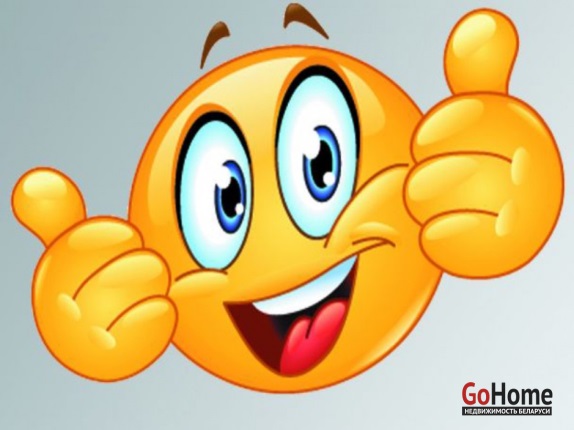 март11.03-31.03 «Урок Цифры» «Технологии тестирования» (отв. Маркова А.М., Зерцова А.С.)11.03-31.03 «Урок Цифры» «Технологии тестирования» (отв. Маркова А.М., Зерцова А.С.)11.03-31.03 «Урок Цифры» «Технологии тестирования» (отв. Маркова А.М., Зерцова А.С.)11.03-31.03 «Урок Цифры» «Технологии тестирования» (отв. Маркова А.М., Зерцова А.С.)11.03-31.03 «Урок Цифры» «Технологии тестирования» (отв. Маркова А.М., Зерцова А.С.)